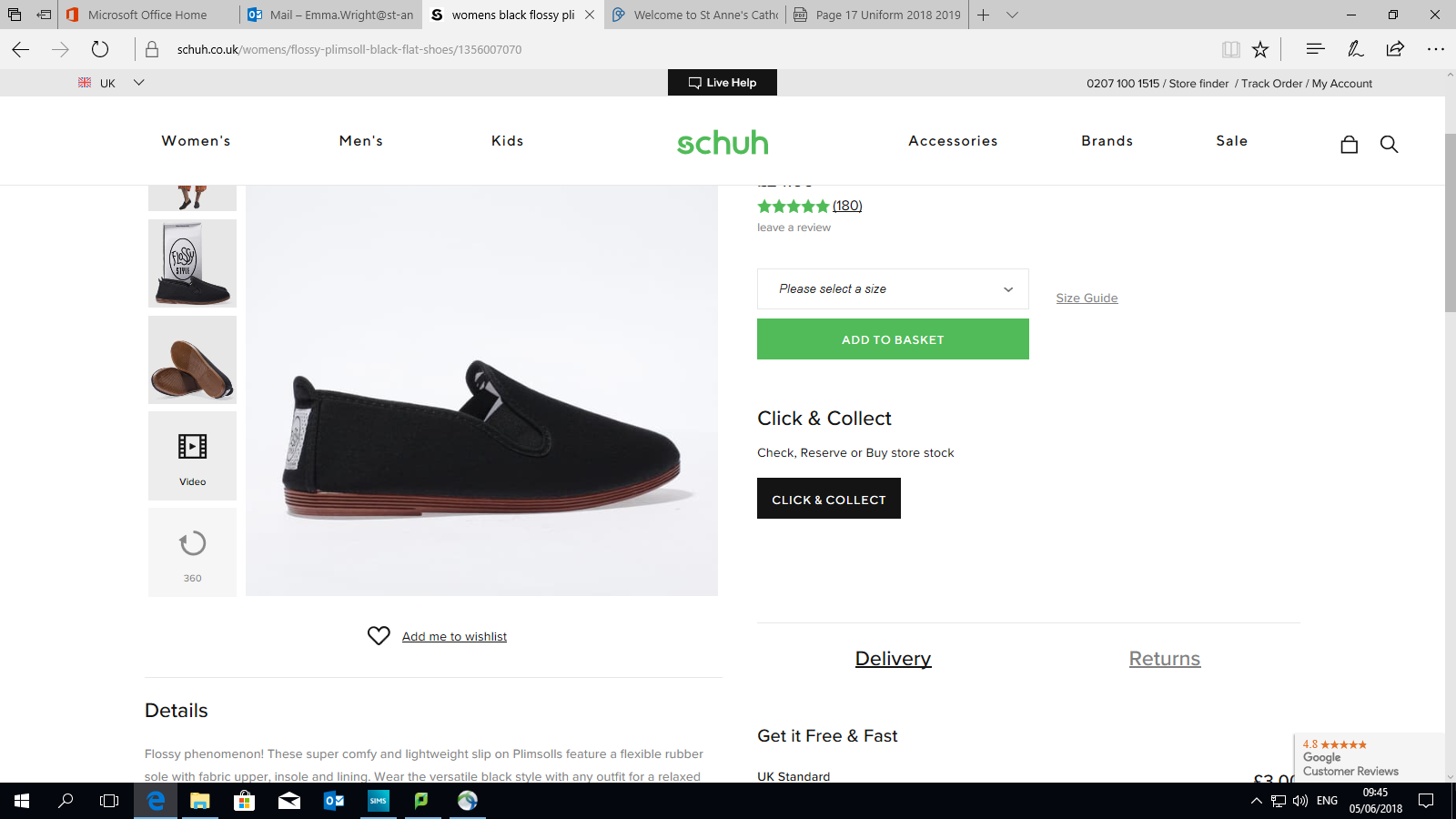 Canvas shoes are not allowed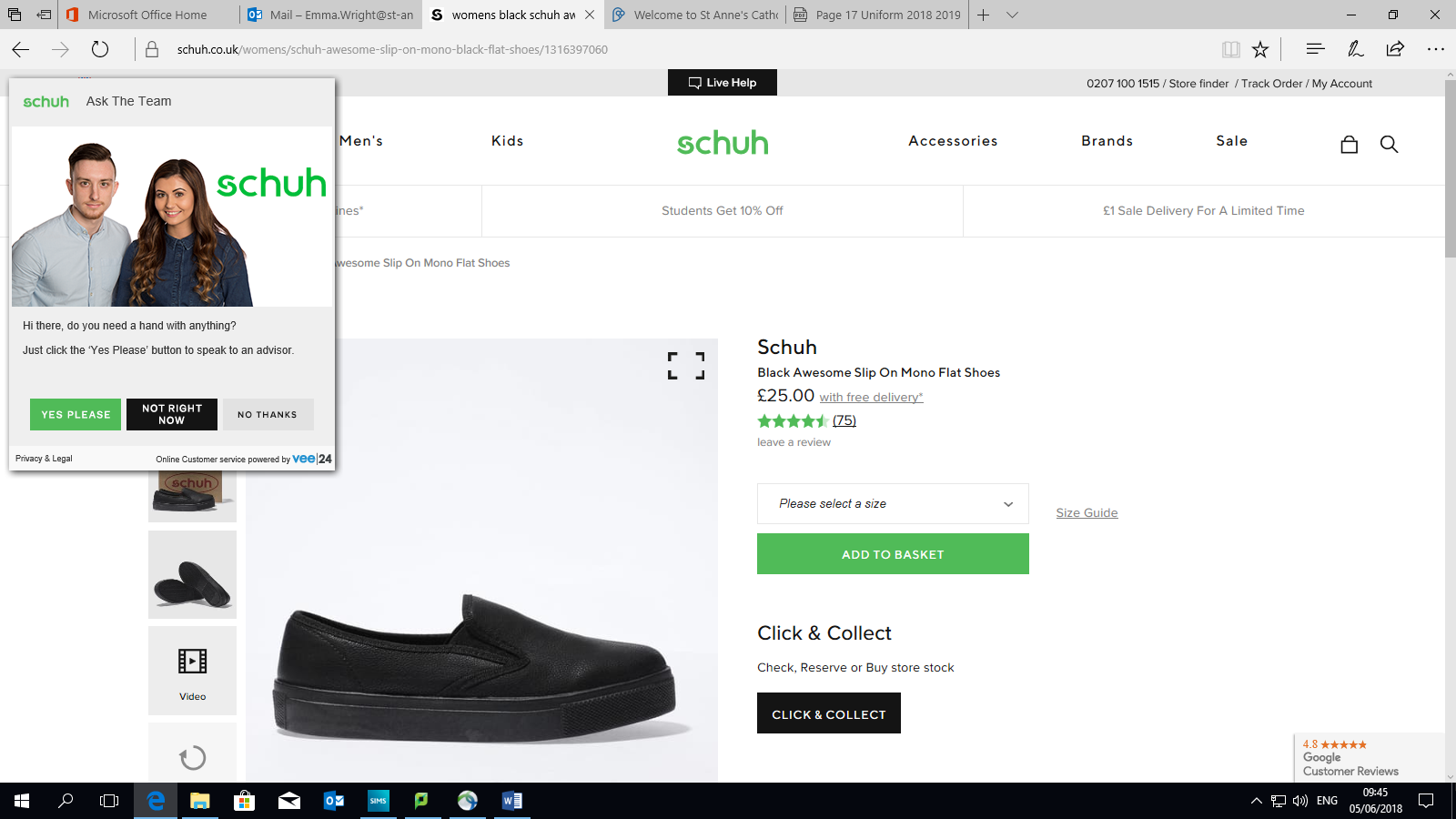 Trainers are not allowed. Shoes must be formal.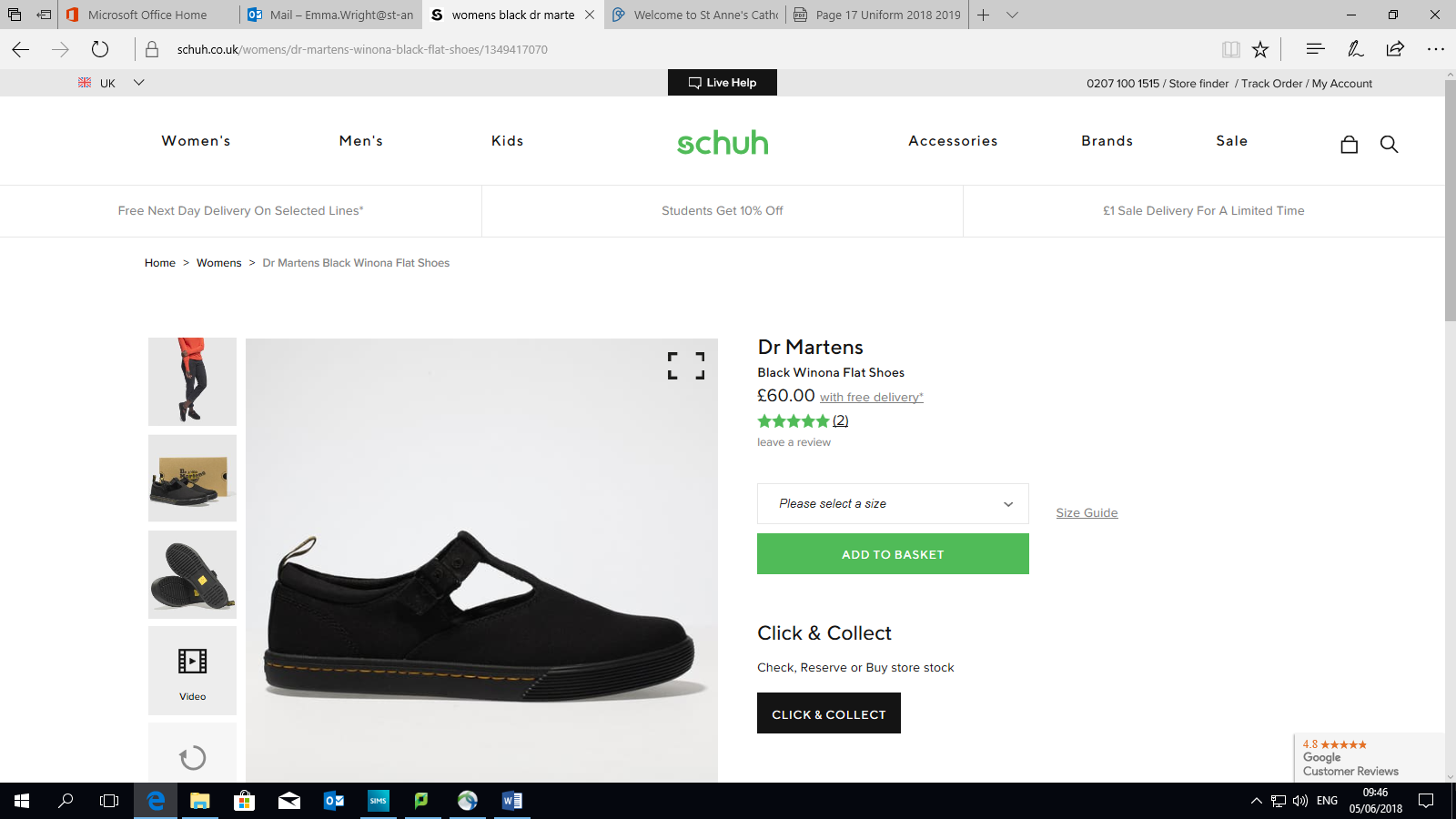 Canvas shoes are not allowed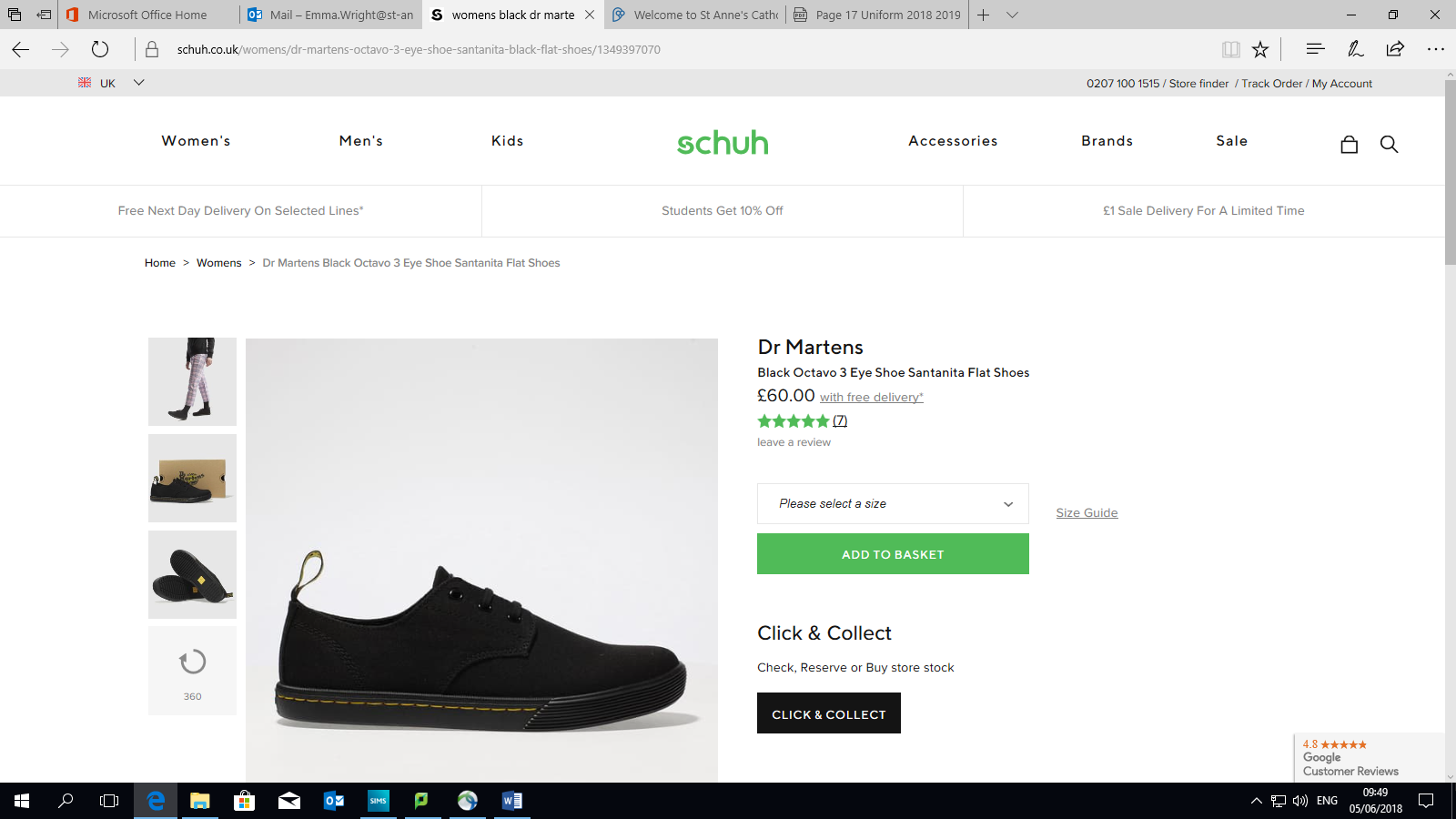 Canvas shoes are not allowed.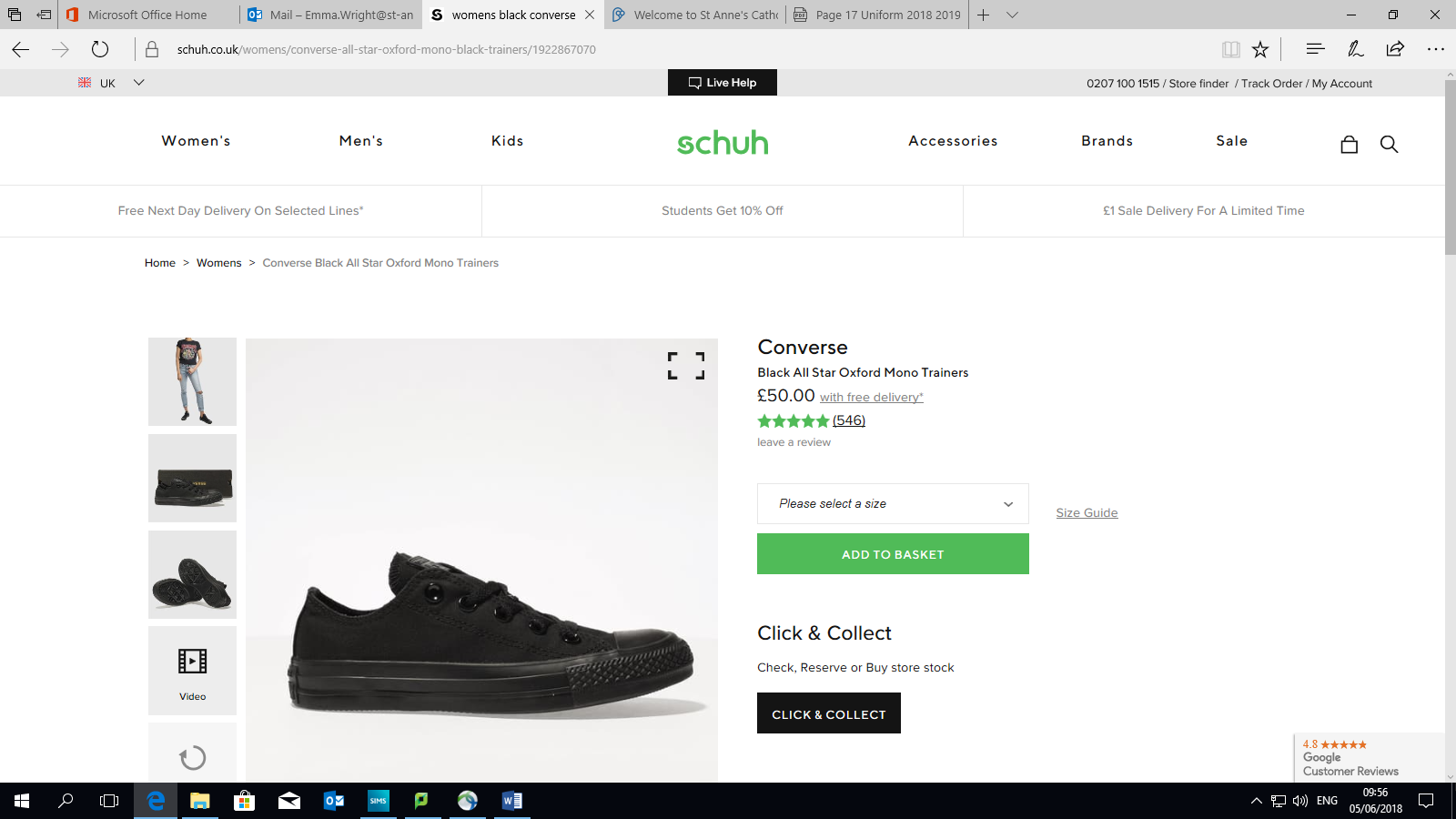 Canvas shoes are not allowed.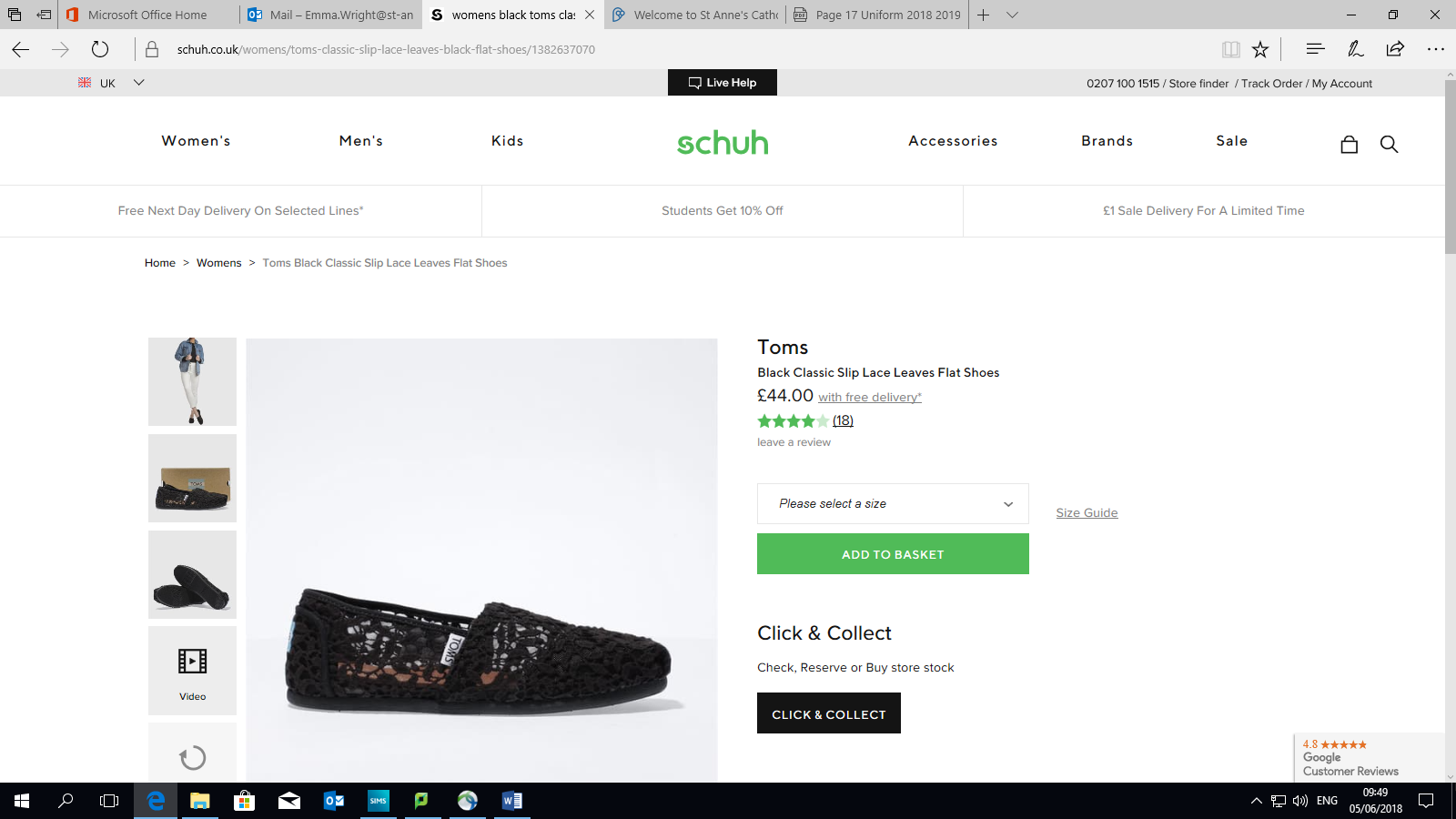 The material should be solid and not lace or perforated. Shoes must be formal.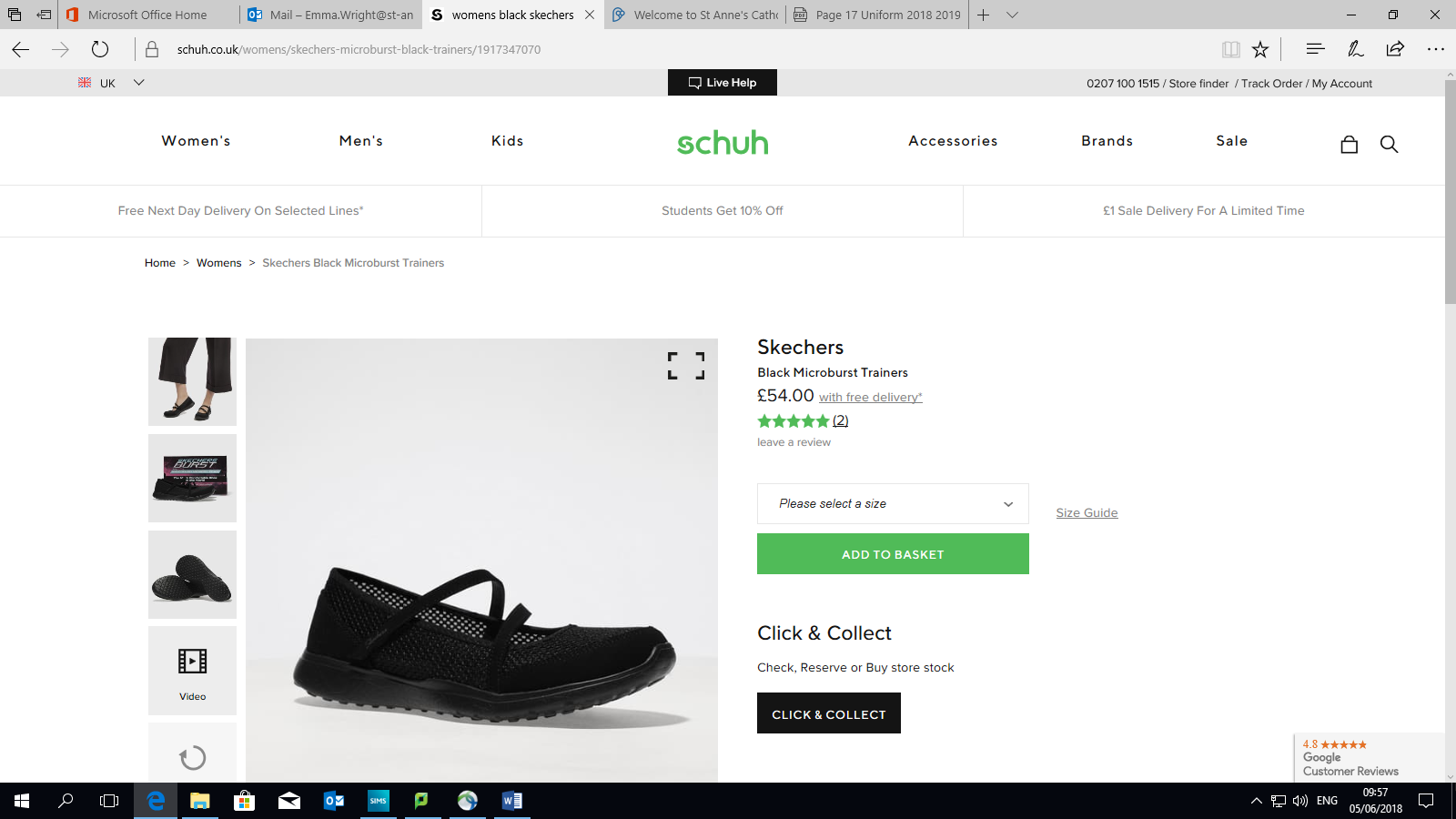 The material should be solid and not lace or perforated. Shoes must be formal.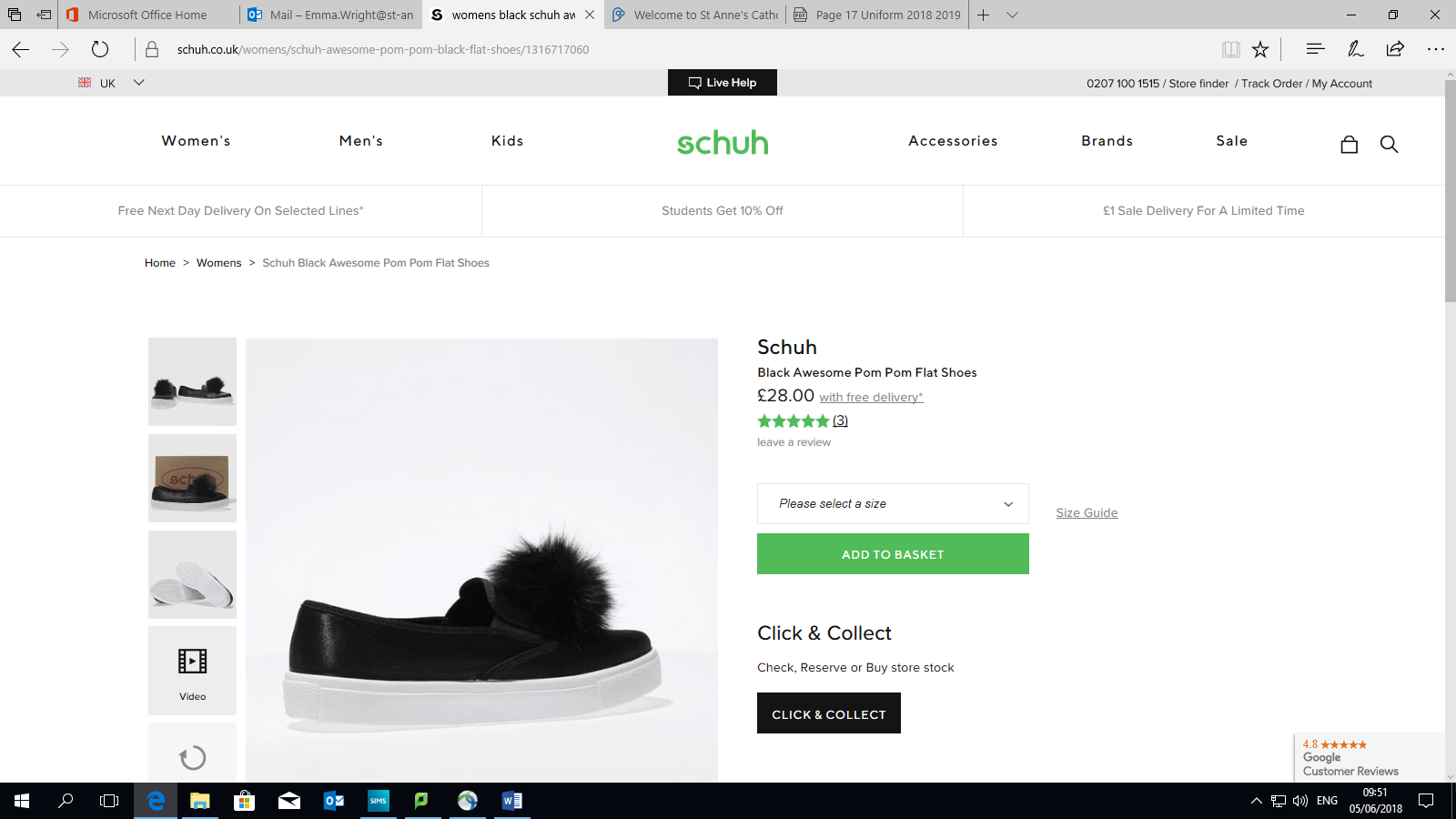 Shoes should be plain e.g. no pom-poms and shoes must be formal.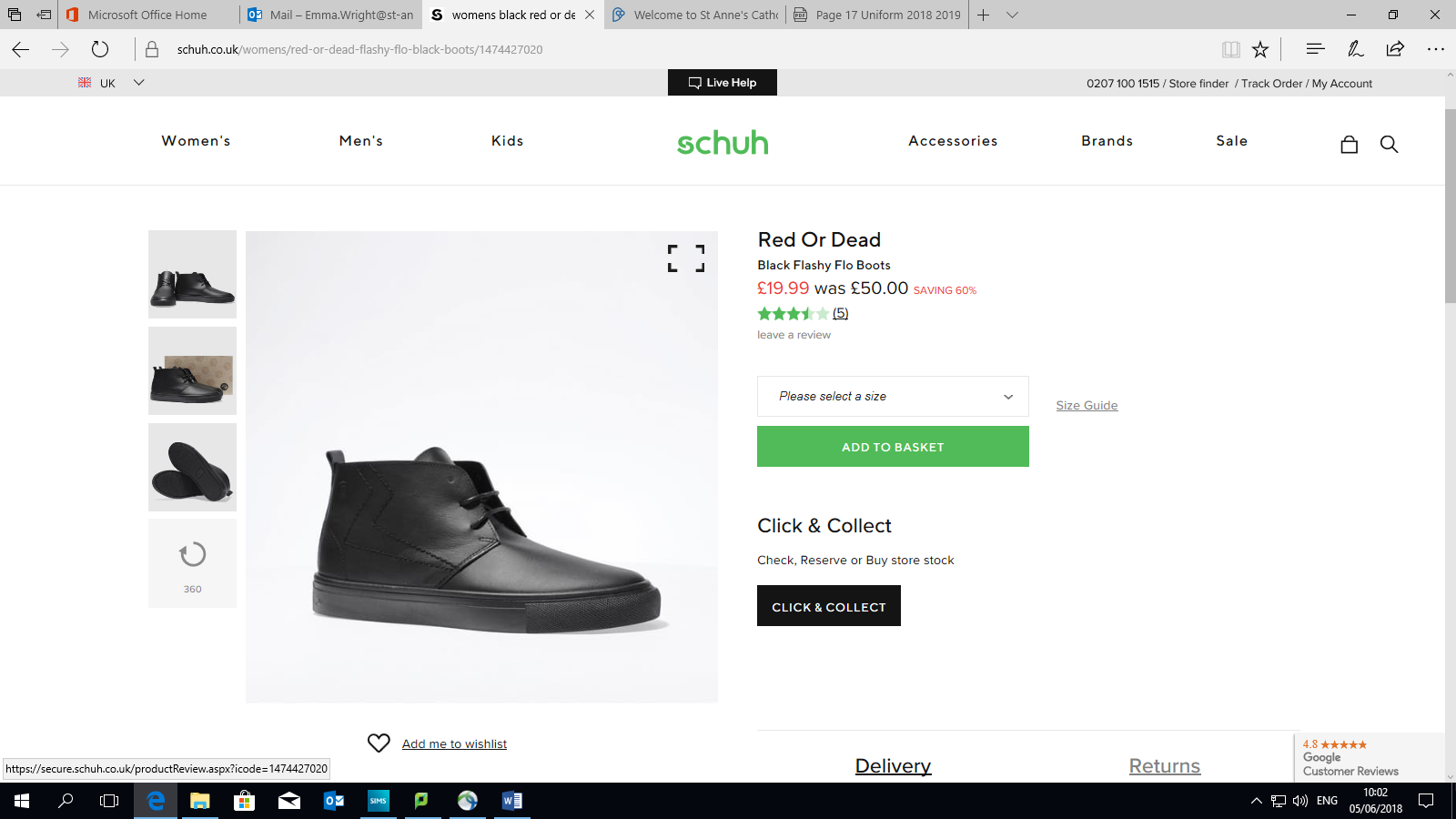 Only shoes are allowed. Boots are not allowed.